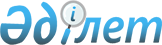 О внесении изменения в постановление акимата Федоровского района от 25 декабря 2017 года № 435 "Об определении мест для размещения агитационных печатных материалов на территории Федоровского района"Постановление акимата Федоровского района Костанайской области от 16 апреля 2018 года № 92. Зарегистрировано Департаментом юстиции Костанайской области 4 мая 2018 года № 7738
      В соответствии с пунктом 6 статьи 28 Конституционного закона Республики Казахстан от 28 сентября 1995 года "О выборах в Республике Казахстан", акимат Федоровского района ПОСТАНОВЛЯЕТ:
      1. Внести в постановление акимата Федоровского района от 25 декабря 2017 года № 435 "Об определении мест для размещения агитационных печатных материалов на территории Федоровского района" (зарегистрировано в Реестре государственной регистрации нормативных правовых актов за № 7472, опубликовано 19 января 2018 года в Эталонном контрольном банке нормативных правовых актов Республики Казахстан) следующее изменение:
      в приложении 1 к указанному постановлению:
      строку 1 изложить в новой редакции:
      "
      ".
      2. Государственному учреждению "Аппарат акима Федоровского района" в установленном законодательством Республики Казахстан порядке обеспечить:
      1) государственную регистрацию настоящего постановления в территориальном органе юстиции;
      2) в течение десяти календарных дней со дня государственной регистрации настоящего постановления направление его копии в бумажном и электронном виде на казахском и русском языках в Республиканское государственное предприятие на праве хозяйственного ведения "Республиканский центр правовой информации" для официального опубликования и включения в Эталонный контрольный банк нормативных правовых актов Республики Казахстан;
      3) размещение настоящего постановления на интернет-ресурсе акимата Федоровского района после его официального опубликования.
      3. Контроль за исполнением настоящего постановления возложить на руководителя аппарата акима Федоровского района.
      4. Настоящее постановление вводится в действие по истечении десяти календарных дней после дня его первого официального опубликования.
      СОГЛАСОВАНО
      Председатель Федоровской
      районной избирательной
      комиссии
      ___________ Т. Волоткевич
					© 2012. РГП на ПХВ «Институт законодательства и правовой информации Республики Казахстан» Министерства юстиции Республики Казахстан
				
1
село Федоровка
щит на углу улицы Абая – улицы Легкодухова;

щит на углу улицы Набережная – улицы Мухтара Ауэзова;

щит на углу улицы Шевченко – улицы Набережная;

щит на углу улицы Легкодухова – улицы Камалиддена Жиентаева;

щит на улице Юнацкого (район торговой площади);

щит на улице Пушкина;

щит на углу улицы Водопроводная – улицы Карла Либкнехта;
      Аким Федоровского района

Т. Исабаев
